РАЗДЕЛ 9Проектная деятельностьВ 2018 году сектор по работе с молодёжью реализовал и продолжает реализацию 3 социальных проектов. Традиционными осталось участие в конкурсе социальных проектов «Ярмарка молодёжных инициатив» Ленинградской области, где был поддержан проект сектора по созданию экспериментального молодёжного театра в сумме около 150 000 рублей, молодёжном образовательном форуме «Ладога 2018», церемонии ежегодной премии «Доброволец ЛО».  МОО «МАРС» и сотрудники сектора успешно реализовали авторский социальный проект «Поделитесь опытом своим», который получил грантовую поддержку на образовательном форуме «Ладога 2017!». Суть проекта состояла в том, чтобы создать волонтёрское движение на селе среди студентов в агропромышленном техникуме в посёлке Бор. 	Организация успешно создана, но, конечно, её созданию предшествовало ряд серьёзных мероприятий. Это и тренинги на командообразование, занятия по актёрскому мастерству, проведение акций и т.д. и вот теперь у техникума есть волонтёрское движение с гордым название «БОРЕЦ».Областной проект «Книжный волонтёр». МОО «МАРС» совместно с сотрудниками сектора стали первыми участниками данного проекта в области. Проведено несколько начальных мероприятий по проекту, это выходы в детские сады с чтением книг детям, организация на отделении в больнице книжного стеллажа с литературой, а так же организация передвижки книг. В 2018 году расширилась география участия сотрудников сектора по работе с молодёжью в грантовых и образовательных форумах и фестивалях. Например: молодёжный форум «БалтАртек» г. Калининград и церемония вручения премии «Доброволец России» г. Москва. 	МСЭТ6) Тренинговые программы и  мастер-классы:Для сектора по работе с молодёжью очень важно повышать уровень квалификации сотрудников, поэтому сектор часто принимает участие в районных и областных семинарах  и мастер-классах, а так же не редко является и организатором подобных мероприятий. Тематика таких встреч самая разнообразная, сотрудники сектора стараются не только затронуть аспекты развития молодёжной политики в Ленинградской области, но и развития навыков актёрского мастерства, волонтёрского движения, участвует в приоритетных проектах Президента РФ по развитию моногородов и прочее. Хочется отметить, что количество посещения подобного рода мероприятий сотрудниками сектора увеличилось, тем самым расширив круг знакомств, с квалифицированными специалистами. Мероприятия такого формата не редко проходят в рамках больших и значимых мероприятиях не только на территории Ленинградской области, но и за её пределами. В 2017 году сектору по работе с молодёжью МУК ДК г. Пикалёво посчастливилось принять участие в праздновании дней Ленинградской области, которые проходили в г. Москва, мероприятие  имело всероссийский масштаб. В ходе данного мероприятия состоялось подписание соглашение о сотрудничестве волонтёров Ленинградского добровольческого ресурсного центра с добровольческим центром «Волонтеры Москвы». Перед тем, как подписать важный документ, стороны обменялись опытом, рассказали про приоритетные направления и проекты, это и является фактом того, что посещение таких событий всегда носит образовательный характер. Стоит отметить, то, что коллектив сектора является организатором районных и городских семинаров и мастер-классов, например в 2017 году сектор провёл районный семинар по организации мероприятий в летний период.С 2017 голда сотрудников сектора стали приглашать в качестве тренеров на областные мастер-классы по различным направлениям волонтёрсокй деятельности в ГБОУ ЛО центр «Молодёжный». Например: мастер-класс «Безграничные уроки», это обучение волонётров из других добровольческих клубов, тому, как правильно знакомить школьников с людьми с ограниченными возможностями здоровья и мастер-класс по реализации областного проекта «Будь независим», направленного на профилактику ВИЧ/СИПИД и наркомании. Традиционными уже стали подобные мероприятия среди школ города, колледжа и внутри городской общественной организации «МАРС». В связи с тем, что состав общественной организации ежегодно меняется, то такие мероприятия просто  необходимы, что мотивировать и увлекать молодёжь, которая становится волонтёрами. В планах сектора увеличить уровень проводимых и посещаемых мероприятий, с целью повышения профессионального уровня, а так же популяризации добровольческой деятельности и количества участников мероприятий, проводимых сектором по работе с молодёжью МУК ДК г. Пикалёво. Книжный волонтёр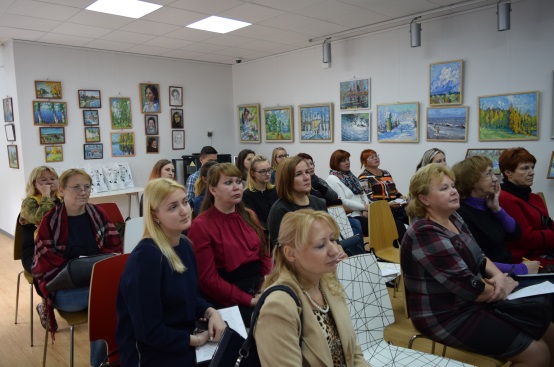 26 сентября в Тихвине прошла встреча участников сетевого регионального проекта  «Книжный волонтёр». Инициатор проекта и организатор мероприятия – ГКУК «Ленинградская областная детская библиотека». Гостей из Сланцев, Выборга, Волхова, Санкт-Петербурга, Бокситогорского района и Тихвина принимали волонтёры клуба «Поколение Т» в МБУ БСЦ «Тэффи». Проект «Книжный волонтёр Бокситогорского района», разработанный на базе МУК «Дворец культуры г. Пикалёво» Молодёжным общественным объединением «МАРС» для реализации пилотной версии регионального проекта, был презентован в выступлении Ольги Сергеевны Карновой.В рамках реализации проекта «Пикалевские ассамблеи» (инициатор А.Д. Жабаров) на сцене МУК ДК г.Пикалево в 2018г прошел VII музыкальный фестиваль Ленинградской области "Пикалевские ассамблеи", посвящённый 145-летию со дня рождения С.В. Рахманинова. 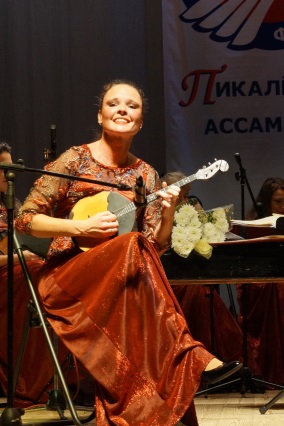 РАЗДЕЛ 10Работа структурного подразделения«Пикалевская центральная библиотека»Библиотечный фонд. 12 марта в библиотеке была объявлена  плановая инвентаризация книжного фонда. С 12 марта по 24 августа библиотека провела сверку фонда, т.е. сверила фактическое наличие единиц хранения с инвентарными книгами учета. На 19 декабря 2018 года количество единиц хранения библиотечного фонда составляет 99000 экземпляров. Инвентаризация продлена до 28 февраля 2019 года, т.к. в ходе проверки выявилась ветхая литература  и литература, устаревшая по содержанию, которая в 2019 году подлежит списанию.  Несколько лет не поступает финансирование из местного бюджета на закупку новой литературы, чтобы компенсировать нехватку новинок, а так же периодических изданий ПЦБ сотрудничает с  Ленинградской областной универсальной научной библиотекой, мы получаем книги по проекту областных кольцевых выставок, а также по МБА(межбиблиотечный абонемент) – подборку литературных и отраслевых журналов, которые пользуются спросом у читателей. В сотрудничестве с Санкт – Петербургской библиотекой для слепых мы получаем аудиокниги.  Катастрофически мало новых книг. По ЮНЕСКО поступление в фонд библиотеки должно составлять 250 экземпляров на 1000 жителей, а в нашу библиотеку поступило всего 11 экз.Выполнение муниципального задания.2.1 В части 1, утвержденный в муниципальном задании на 2018 год, показательобъёма услуги – наименование: Библиотечное, библиографическое и информационное обслуживание пользователей библиотеки по уникальный номер по базовому перечню: 000000000004130046007011 показано 45000 ед. При суммировании показателей по дневникам учета библиотеки фактический показатель количества посещений за период с 01 января 2018 по 28 сентября 2018 года составил 31919 посещений.Количество посещений на конец III квартала 2018 года составляет 31919, в сравнение с прошлым годом (37683 посещений) показатель понизился на 5764 посещения. Снижение количества посещений объясняется тем, что с 23 июля по24 августа библиотека была закрыта на инвентаризацию книжного фонда, а так же в летний период не работали Центры общественного доступа.2.2 В части 2, утвержденный в муниципальном задании на 2018 год, показатель объема работы – наименование: Формирование, учет, изучение, обеспечение физического сохранения и безопасности фондов библиотеки по уникальному номеру реестровой записи000000000004130046007013100000000000008101101 показано 99000 ед., на отчетный период исполнено 99000 ед.Библиотечное- библиографическое обслуживание пользователей.			Цель деятельности структурного подразделения «Пикалёвская центральная библиотека» в 2018 году – реализация  прав жителей МО «Город Пикалёво» на полноценное библиотечное обслуживание. Библиотека является бесплатным справочно-информационным, образовательным и культурным центром города. В двух отделах (общем и детском) функционируют Центры общественного доступа (ЦОД). В детском отделе создана библиотечно-информационная среда для развития ребенка, как личности, а взрослая библиотека является  информационно-ресурсным центром, способствующий самообразованию и приобщению к достижениям в мировой культуре: в библиотеке функционирует информационно-образовательный центр «Русский музей: виртуальный филиал». «Русский музей: виртуальный филиал». За отчетный период виртуальный филиал Русского музея посетило 1255 человек, в основном это ученики младших классов. Библиотека поддерживает связь с ДШИ и школами города, для них проводятся обучающие занятия и экскурсии. В 2018 году было проведено 8 мероприятий, которые посетило 147 пользователей. 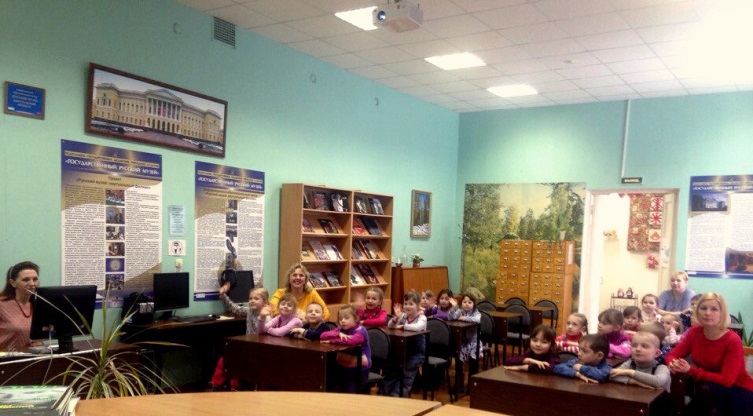 «Экскурсия в виртуальный филиал Русского музея» 	«Занятие в Русском музее «Сказка о русских художниках»: Карл Брюллов»	«Экскурсия в виртуальный филиал Русского Музея «Жанры живописи» 	«Знакомство с виртуальным филиалом Русского музея + игра «Светлячки»Техническое обеспечение филиала на сегодняшний день считается устаревшим, в 2019 году запланировано приобретение нового компьютера для оператора  филиала  «Виртуальный Русский музей».Массовое библиотечное обслуживание.Очевидно, что интерес к культурно- досуговой деятельности ПЦБ значительно вырос по сравнению с прошлым годом. Библиотекари тщательно подбирают тематику для мероприятий, ориентируясь в первую очередь на возрастные особенности. Тесная дружба связывает нашу библиотеку с пожилыми людьми из ТСЦОН, именно для них разрабатываются проникновенные литературно-музыкальные композиции об исполнителях, поэтах и актерах советского времени. «Всё начинается с любви» 18 июля в Пикалевскую центральную библиотеку пришли гости - посетители социального центра ТСЦОН, чтобы принять участие в мероприятии, посвященном жизни и творчеству  советского поэта-шестидесятника, переводчика, лауреата Премии Ленинского комсомола и Государственной премии СССР  Роберта Ивановича Рождественского.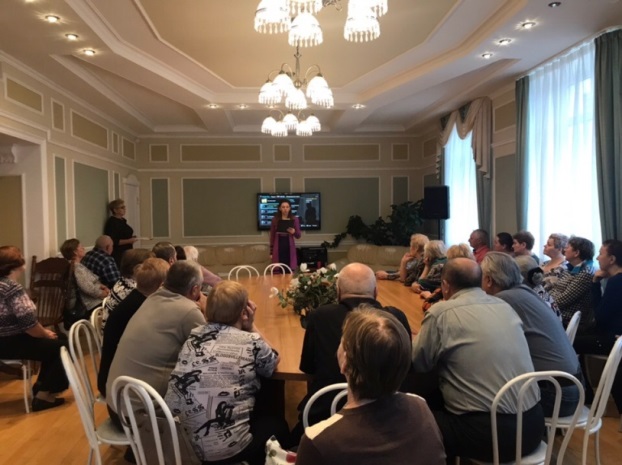 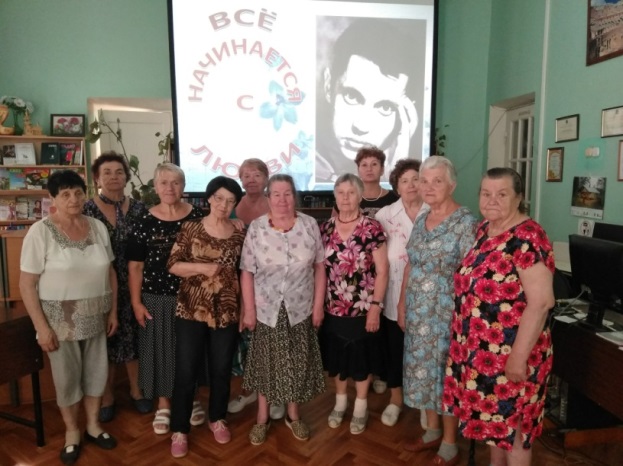 5 декабря в Центральную библиотеку пришли гости из ТЦСОН на литературно-музыкальный час "С чего начинается Родина...", посвященный творчеству М.Л.Матусовского, выдающегося поэта-песенника. ("Московские окна", "На безымянной высоте", "Вологда", "Березовый сок", "Сиреневый туман" и множество других замечательных песен).12 декабря для посетителей Территориального центра социального обслуживания населения в Центральной библиотеке прошел литературно-музыкальный час "Без бани нам, как телу без души". Гости узнали историю создания бань, правила поведения в бане. Познакомились со стихами и пословицами, послушали задорные песни и частушки.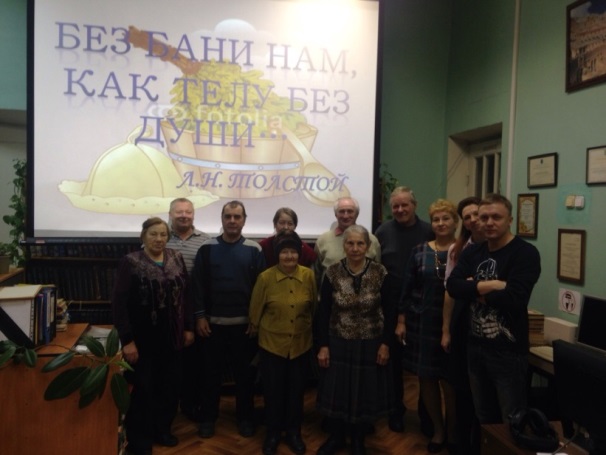 Так же библиотекарями ПЦБ проводятся мероприятия по социально-значимой тематике. «Возвращенные имена» - литературно-музыкальный час к дню памяти политических репрессий. В Территориальном центре прошла встреча, посвящённая памяти жертв политических репрессий. Наши библиотекари Цивинская Елена Владимировна и Боровская Валерия Владимировна рассказали посетителям центра о том страшном времени, прочитали стихи бывших политических заключённых. Вспомнили поэтессу Ариадну Эфрон, приехавшую из Парижа в Москву строить счастливый коммунистический рай и проведшую в тюрьмах и лагерях ГУЛАГА 16 лет. Рассказали об народных артистах, политических заключённых, Георгии Жжёнове и Петре Вельяминове, поэтах Осипе Мандельштаме и Николае Заболотском, создателе актёрской системы Всеволоде Мейерхольде, о советском учёном, инженер-конструкторе, главном организаторе производства ракетно-космической техники и ракетного оружия в СССР и основоположнике практической космонавтики Сергее Павловиче Королёве. Почтили минутой молчания всех жертв репрессий.Познавательный  интерес вызывают мероприятия из цикла "Золотые правила народной культуры".Это и литературно-музыкальный час «Семейные традиции», проведенный для студентов первого курса Пикалёвского педагогического колледжа. И «От хоровода до балагана» - театрализованное представление, посвященное традициям народных гуляний на Руси.Массовая библиотечная работа с детьми, продвижение детской книги и чтенияВ детском отделе традиционно проходит Неделя детской книги. 2018 год мы посвятили творчеству выдающегося советского и российского писателя и поэта – Сергея Владимировича Михалкова.13 марта исполнилось 105 лет со дня его рождения. Гостями театрализованного праздника «Веселый день с Сергеем Михалковым» стали воспитанники детских садов № 2 и № 8 г. Пикалево и ученики разных школ города. Дети познакомились с творчеством писателя, поиграли с Дядей Степой, посмотрели инсценировки стихотворений и басен, отгадали необычные загадки почтальона, прочитали наизусть свои любимые стихи и потанцевали под веселую «Песенку друзей». Дети получили сладкие призы и книги в подарок. 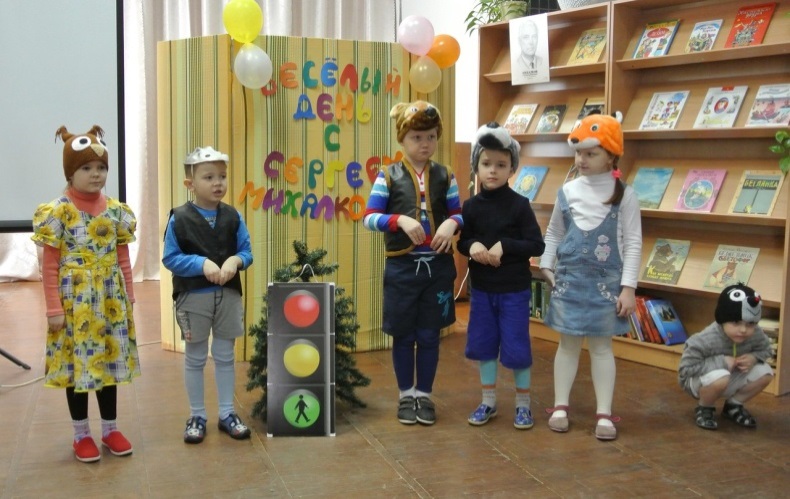 На протяжении многих лет в библиотеке функционируют литературные абонементы: «Ступени», «Учимся, читая!», «Я читаю», «Миллион вопросов– миллион ответов». Литературные уроки, проводимые в рамках абонементов, оказывают посильную помощь образовательному процессу, ведь сейчас так мало уделяется внимания внеклассному чтению школах.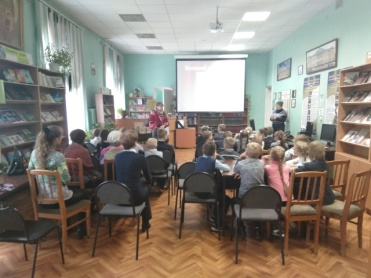 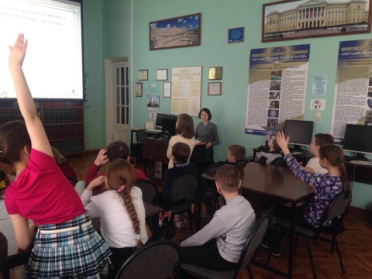 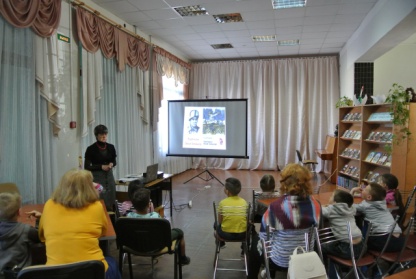 Организация летнего досуга детейПрограмма летних чтений «Читай, играй и отдыхай!За время работы летних лагерей были проведены следующие мероприятия:«По фольклорным островам» - мультимедийная игра.«Этот загадочный, таинственный космос» - познавательный час.«На Буяне острове» - литературная игра к Пушкинскому дню России.«Живой дух природы» - литературно-музыкальный час из цикла «Золотые правила русской культуры»«Чудесный мир природы» - познавательный час«Строки, опаленные войной» - литературно-музыкальная композиция. «Загадки в лесу на каждом шагу» - экологический турнир знатоков природы.Экскурсия в «Русский музей» и выставочный зал для детей, отдыхающих в городских летних лагерях.«Путешествие по стране добра»- час дружбы, доброты и вежливости.«Звёздный час вежливости». Познавательный час«Чайка, взлетевшая в космос» - устный журнал к 55-летию полета первой женщины-космонавта В.Терешковой«По градам и весям: легенды нашего края» - заочная экскурсия к Году туризма в Ленинградской области.« Разноцветный мир кинотеатра» - мультсалон.  «Знайте правила движения, как таблицу умножения!» «Чудеса со всего света», познавательный час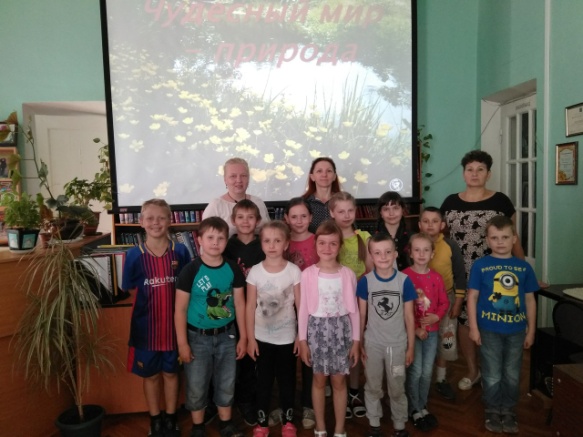 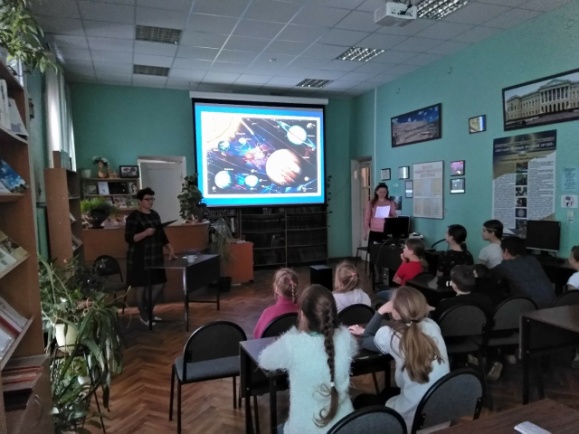 Клубная деятельностьНа базе Пикалевской центральной библиотеки функционируют два клубных объединения Клуб (ЛитО) «Земляки» и   Клуб «Блокадник». Для клуба «Блокадник» было проведено 2 мероприятия: «Сражаюсь, верую, люблю», литературно-музыкальный час, посвященный творчеству Э. Асадова. «Песня русского сердца», литературно-музыкальная композиция, посвященная творчеству Л. Ошанина.«Сражаюсь, верую, люблю» - литературно музыкальная композиция.24 апреля в Пикалевской центральной библиотеке на свою традиционную встречу собрались члены клуба "Блокадник"и ветераны города Пикалёво. С приветственным словом к ним обратились начальник структурного подразделения МУК "Дворец Культуры г. Пикалево" Пикалевская центральная библиотека Цветкова Л.А., заместитель председателя Совета ветеранов Шаткова Т. М. Подарком от библиотекарей стал литературно-музыкальный час "Сражаюсь, верую, люблю", посвящённый жизни и творчеству поэта-фронтовика Эдуарда Асадова. Прозвучали музыкальные композиции на проникновенные стихи поэта.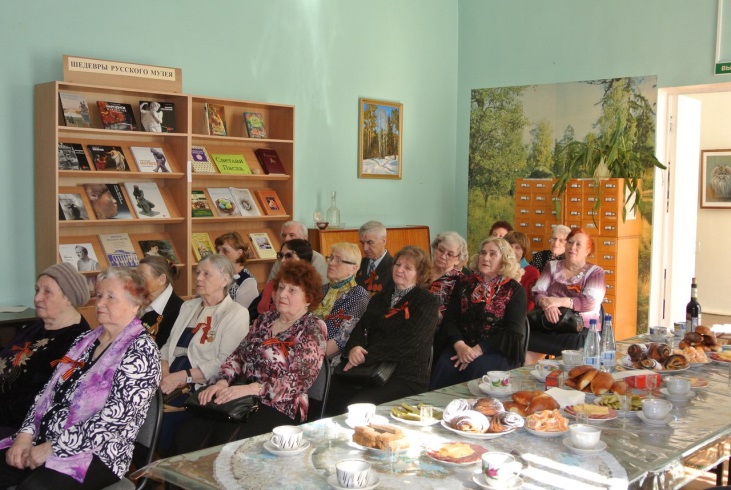 Материально-техническая базаПикалёвская центральная библиотека расположена по двум адресам: улица Советская, дом 25 (библиотека для взрослых) и улица Металлургов, дом 13 (детская библиотека). Обе библиотеки находятся на первом этаже жилых домов (детская библиотека получила специально оборудованное помещение при строительстве дома в 1980 году); взрослая библиотека находится в доме, который был построен в 1957 году и имеет просторные помещения для абонемента и читального зала, здесь также оборудован выставочный зал.Помещение детской библиотеки требует косметического ремонта.Автоматизация библиотечных процессов.Все персональные компьютеры и копировально-множительная техника является устаревшей или выбывшей из строя.Итоги годаНевзирая на трудности, связанные с нехваткой финансирования, нехваткой сотрудников и сложными внутренними библиотечными процессами, Пикалевская центральная библиотека остается единственным бесплатным учреждением, охватывающим своей  культурно-досуговой деятельностью все группы населения, в том числе и социально незащищенные. Мероприятия, проводимые библиотекарями, остаются на прежнем высочайшем профессиональном уровне. Библиотека поддерживает связи с  общеобразовательными школами и дошкольными учреждениями, социальным центром, Советом ветеранов, а также с ЛОУНБ и ЛОДБ, библиотеками Бокситогорского района и Ленинградской области. Конечно, хотелось бы выйти на новый уровень обслуживания, обеспечить  автоматизацию рабочих мест, провести усовершенствования, способствующие сохранности и учету библиотечных фондов, чтобы библиотека поддерживала интерес к своей деятельности у всех групп населения и пользовалась спросом, оставаясь и «аптекой для души», и современным информационным центром.РАЗДЕЛ 11Рекламно-информационная и маркетинговая деятельностьВ рамках информационной и просветительской деятельности проведена следующая работа: регулярная подготовка стендово-баннерной информации;подготовка информации для сайта учреждения;взаимодействие со СМИ;предоставление отчетности  о работе учреждения;ведение журнала учета работы учреждения и клубных формирований и предоставление соответствующей журналам информации. При организации и обеспечении и методической деятельности учреждения работа велась по следующим направлениям:работа по формированию банков данных, сценариев, видеотек, фотоматериалов и пр.предоставление консультативных услуг;разработка положение, сценариев и т.п.Направления в работе.а) Оказание методической помощи организаторам мероприятий, руководителям и участникам коллективов в подборе материала и репертуара.В организации работы методисту  помогают информационные ресурсы, собранные в методическом кабинете. Самыми востребованными являются материалы из сети Интернет, а так же периодические издания: журналы, сборники, брошюры. Методист занимается подготовкой различных информационных материалов, составляет методические рекомендации, положения, программы, сценарии. Собирает фотоматериалы, газетные статьи. В методическом кабинете накоплена база сценариев, учебно-методическая литература для узких специалистов: хореографов, художественных руководителей, руководителей кружков ДПИ и др.	В 2018г. в методический отдел МУК ДК обратились за практической помощью  340 человек: работники ДК, участники художественной самодеятельности, а также жители города, работники Дома детского творчества, Детской музыкальной школы, администрации МО г. Пикалево, работники культуры района. Особым спросом у сотрудников МУК ДК, пользуется специальная литература: брошюры, журналы, книги, содержащие сценарные наработки, игровые материалы, ноты, консультационный материал, песни, стихи, фото и видеоматериалы, методические пособия.	Фото и видеоматериалы; музыкальные записи – фонограммы.	Постоянно требуется помощь в подборе и оформлении фотографий, видеоматериала из имеющихся в архиве ДК или приносимого со стороны.б) Сбор, обработка, анализ печатной продукции, подписной и приобретаемой специальной литературы.	Вся приобретаемая литература обрабатывается и предлагается специалистами и руководителями коллективов, регистрируется в журнале «Приход подписки» и «Выдача литературы».	Газеты подшиваются, нужные материалы используются для отчетов, для участия в конкурсах.в) Обзор методической литературы	Обзоры проводятся в методическом кабинете вместе с выставкой литературы либо на общем совещании во Дворце Культуры.г) Подготовка и экспонирование фотовыставок, литературы и выставок прикладного творчества по направлениям работы ДК.Выставки, фотовыставки, участие в выставках МК :Январь – «Ветераны-блокадники», посв. 74-й годовщине полного снятия блокады г.Ленинграда.Январь - Выставка работ учеников А.Ю. Салтыковой «В гостях у зимушки» Февраль – 30-летию Совета ветеранов г.Пикалёво + презентацияФевраль - Выставка "КУКЛЫ" в музее.2 февраля открылась выставка "Куклы" в Краеведческом музее г.Пикалёво. Куклы были представлены мастерицами Светланой Вирячевой, Мариной Колосовой, Оксаной Холоповой, Ниной Бариновой.Март- Выставка работ в ДК-  тихвинских художниц, преподавателей детской школы искусств им. П.Е. Заболотских, Персональные выставки живописи и графики художников И.В.Петрова и А.Ю.СалтыковойМарт – Выставка "Весеннее настроение" в музее-16.03.2018г.работ художников г.Пикалёво, Тихвина.- Участие в открытии выставки Апрель - Выставка работ учеников А.Ю. Салтыковой «Ждём лето»Апрель – « С песней по жизни» -«Нам 30 лет», посвящённая НСК хора ветерановАпрель – «Памяти режиссера Михаила Панфилова»Май – «Надежда – 35» , посвященная 35-летию ОСК хореографического ансамбля «Надежда»1 июня – Выставка детских рисунков Июнь -Выставка графики А.Ю. Салтыковой и Н.К. Новиковой12 июня -  Коллективы художественной самодеятельности ДК ( Дню России)Июль -  ф/в «Праздник «Сырный день»Июль – ф/в Фестиваль «Родники земли Климовской»Сентябрь - Выставка работ  тихвинских художниц, преподавателей детской школы искусств им. П.Е. Заболотских, Натальи Новиковой и Александры Салтыковой Октябрь- Выставка «Дары осени» (Дню пожилого человека)Октябрь- 100-летию Комсомола посвящается (участие)Ноябрь- «Работники Дворца Культуры»Декабрь  - «Я люблю Пикалёво!» - посв. Дню рождения города.Декабрь -  «Профилактика. Предотвращение. Помощь» - конкурс рисунков и поделок  ( Пожарная часть города)Декабрь -Выставка экзаменационных выпускных работ преподавателей отделения изобразительного искусства им. П.Е. Заболотского «ДШИ им. Н.А. Римского-Корсакова» А.Ю. Салтыковой и Н.К. НовиковойВ подготовке к каждой выставке индивидуальный подход. В подборке материалов используются фотографии, газеты, грамоты, дипломы, вымпелы, кубки, архивные материалы.В 2018г. методический кабинет оформил 11 фотовыставок и 12 выставок прикладного  творчества, конкурса рисунков и методических новинок. Ежегодно архив пополняется фотографиями, видеофильмами с различных мероприятий. Фотоматериал используется в отчётах учреждения, для аттестации руководителей, в заявках на конкурсы коллективами, в СМИ.   Фотографии используются на сайте культуры, администрации Бокситогорского района, в группы в контакте «Дворец культуры», «Муниципальное образование г.Пикалёво» , «Моё Пикалево» и другие группы. д) Подготовка, участие в семинарах, круглый стол, презентации, курсы повышения квалификации: - 16 марта –мастер-класс по рисункам в Краеведческом Музее- 8 ноября -семинар  «Развитие бизнеса в сфере НХП и ремесел-21-23 ноября - Курсы повышения квалификации работников культуры района «Современные подходы организации социально-культурной деятельности в МО Ленинградской области» 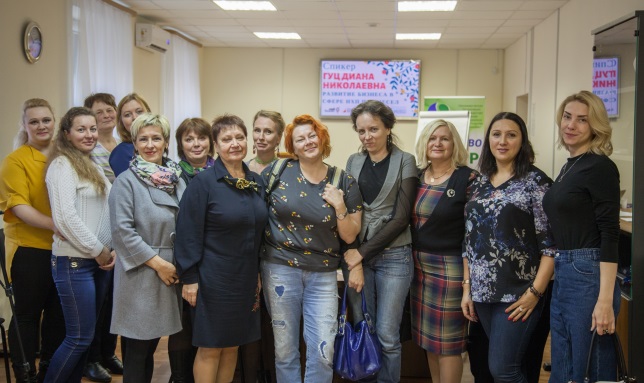 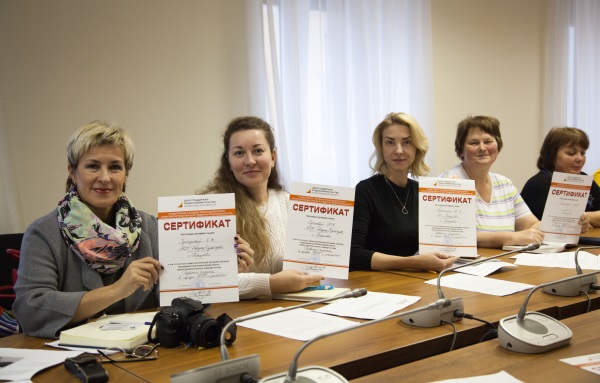 РАЗДЕЛ 12Финансирование учреждение. Платные услугиФинансовые затраты:Общая сумма – 157 090 руб.РБТ – 54 000 руб.ПД –  92 590 руб.ЛИЧ – 10 500 руб.В третий раз прошел Открытый хореографический фестиваль – конкурс «Новое вдохновение»: постепенно расширяется география участников этого конкурса, финансирование фестиваля – конкурса за счет поступивших средств – взносов за участие /54 200 руб./Интересный репертуар, профессиональные фонограммы, яркие костюмы – вот основа успеха каждого отдельного номера, и, конечно, кропотливый труд воспитанников и  руководителей. Ежегодно репертуар клубных формирований обновляется на треть. Руководители коллективов и специалисты постоянно находятся в поиске нового репертуара, эскизов костюмов; поддерживают свое профессиональное мастерство, посещая курсы  повышения квалификации,  семинары, творческие лаборатории,  мастер-классы. Материально – техническая деятельность недостаточно обширна. К сожалению, необходимых финансовых средств мало, но по возможности изыскиваются. В 2018 году были затрачены финансовые средства в размере 522 694,90 руб.Материально – техническая деятельностьВ бюджет ДК  от оплаты тренировочных, репетиционных занятий поступило  395 785 руб.Ежемесячная оплатаРАЗДЕЛ 13Рейтинговые показатели деятельностиПо итогам 2018 года МУК ДК г.Пикалево показало стабильную работу по всем показателям с небольшим увеличением количества, проведенных мероприятий, количества посетителей. В городе не угасает активная духовная жизнь благодаря профессиональной работе МУК ДК. В наших стенах круглый год проводятся концерты, смотры, викторины, конкурсы, встречи с интересными людьми, выставки народных умельцев, не только не забывших старинные ремёсла, но и творчески их развивающих. Охвачены все социальные слои населения – дети, молодежь, семьи, пожилые люди, люди с ограниченными возможностями. Традиционные и современные формы проведения мероприятий, с учетом вкусов и возрастов населения позволяет удерживать интерес жителей города к организованному досугу. Наполняемость коллективов стабильно держится, наблюдается повышение спроса не только для зачисления в детские коллективы, а так же для людей пенсионного возраста. Профессиональное исполнительское сценическое мастерство участники коллективов подтверждают признанием и наградами на конкурсах и фестивалях различных уровней – от муниципальных до международных. В 2018 году коллективы приняли участив в 43 конкурсах – это на три больше в сравнении с 2017 годом, призовых мест 72 – почти в два раза больше в сравнении с 2017 годом (30). На протяжении многих лет с достоинством подтверждаю 11 коллективов звание  Образцовый самодеятельный коллектив. Сценические площадки района и области неоднократно украсили своим выступлением на концертах и фестивалях воспитанники коллективов МУК ДК г.Пикалево. Работы мастеров ДПИ знают далеко за пределами Ленинградской области. Огромный труд вложен в достижении высоких результатов, оттачивая мастерство, приходится решать и ряд других проблем – недостаточное финансирование на транспортные расходы, взносы на участие, пошив костюмов, приобретение сценического реквизита. В 2018 году участие в некоторых конкурсах стало возможным за счет софинансирования из средств районного бюджета, предпринимательской деятельности и личных средств.Ухудшение социально-экономической обстановки в стране в связи с экономическим кризисом, влечет за собой и ухудшение социально-психологического климата местного населения. В этих условиях особенно важно активизировать социальную направленность учреждений культуры. Дворец Культуры доступен всем независимо от возраста, социального статуса, вероисповедания и национальности. В осенний период наблюдался спад зрительской активности на платные гастрольные концерты, в связи с этим были отменены два спектакля и один концерт. В условиях возрастающего запроса к количеству и качеству культурно-досуговых мероприятий работники учреждений культуры ищут новые пути, разрабатывают современные формы, направления и методы своей работы, совершенствуя её качество.В связи с возрастающими требованиями по проведению мероприятий, остро встала задача в необходимости повышения квалификации работников культурно-досуговой сферы. В 2018 году сотрудники получили возможность повысить профессиональное мастерство и приобрести новые знания на курсах повышения квалификации и мастер-классах.Стабильное функционирование учреждения зависит от развития инфраструктуры, материально-технической базы. В 2018 году наблюдается положительная тенденция. Выполненные работы по ремонту и благоустройству помещений ДК и прилегающей территории, приобретение оборудования и костюмов, позволяют организовывать и проводить досуговые мероприятия на новом уровне. Требуется обновление инвентаря для занятий самодеятельности (музыкальных инструментов, рабочих столов, костюмов), обновление звуковой и световой аппаратуры концертного и танцевального залов. С учетом инфляции остро стоит проблема нехватки финансовых средств для проведения массовых городских мероприятий на приобретение материалов для оформления, наградной атрибутики, расходных материалов. Для массового вовлечения пикалевцев в досуговую, культурную жизнь, а так же для привлечения зрителей на мероприятия, организованные МУК ДК г.Пикалево проводится широкая PR-компания, используя всевозможные средства массовой информации – телевидение, периодическая печать, интернет – ресурсы, а так же вывешивание афиш в городе. Стоит отметить, что до настоящего времени используется устаревшая форма оформления афиш – художественная афиша, нарисованная красками. Для привлечения более широких масс на мероприятия в современное время используются яркие широкоформатные рекламные плакаты. У МУК ДК нет возможности печатать рекламную продукцию на свои мероприятия из-за отсутствия финансирования и специализированного оборудования, тем самым проигрывая в зрелищности и привлекательности для привлечения зрителя гастрольным мероприятиям. 	МУК ДК г. Пикалево постоянно совершенствует свою базу для реализации планов по выведению проводимых мероприятий на новый уровень и оказанию качественных платных услуг. Для более качественного проведения мероприятий, поддержания творческого уровня коллективов на должном уровне необходимо увеличить финансирование из бюджета.Подводя итоги за 2018 год, нужно сказать, что, несмотря на непростую экономическую ситуацию, работа МУК ДК г. Пикалево остается стабильно ровной, наблюдается рост общего числа культурно-досуговых мероприятий для жителей города.20172018Поступление230297Списание126912320172018Посещения376833191920172018Объем фонда990009900020172018Кол-во мероприятий190257Посещения мероприятий4341620320172018Кол-во летних мероприятий3057Посещения мероприятий7611183НаименованиеНаправления деятельностиЧисло постоянных участниковРегулярность проведения занятийКлуб (ЛитО) «Земляки»     социально-ориентационная111 раз в месяцКлуб «Блокадник»     социально-ориентационная122 раза в годПКПКПКПК для пользователейПК для пользователейКопировальная техникаКопировальная техникаПКПКПКПК для пользователейПК для пользователейКопировальная техникаКопировальная техника20162017201820172018201720181212123 (ЦОД)2 (РМ)2 (ЦОД)2 (РМ)96Анализ исполнения плана по платным услугам и иной приносящей доход деятельностипо состоянию на 15.12.2018 года (ежеквартально)№Наименование услугиГодовой планПлан отчетного периодаИсполнение на отчетную дату% исполнения плана отчетного периодаОтклонение Причина перевыполнения (неисполнения)12345671Оплата за посещение коллективов400 000,00400 000,00374 797,0093,76,32Платные мероприятия1 288 224,001 288 224,00889 988,1769,130,9в т.ч.дискотека50 000,0050 000,000,000,0100,0тематическая вечеринка0,000,0061 200,00детские игровые программы, аттракционы70 000,0070 000,0035 810,0051,248,8концерты58 224,0058 224,0012 390,0021,378,7театрализованные представления, спектакли150 000,00150 000,00114 701,5076,523,5цирковые представления20 000,0020 000,0010 890,0054,545,6возмещение коммунальных услуг290 000,00290 000,00244 401,0084,315,7прочие и корпоративные мероприятия430 000,00430 000,00265 645,6761,838,2новогодние и рождественские мероприятия220 000,00220 000,00144 950,0065,934,13Плата за услуги, оказываемые ДК сторонним организациям и гражданам640 000,00640 000,00481 050,0075,224,8организация выставок-продаж640 000,00640 000,00481 050,0075,224,8ИТОГО2 328 224,002 328 224,001 745 835,1775,025,04АРЕНДНАЯ ПЛАТА160 000,00160 000,00143 671,0089,810,2аренда от предоставления помещения для  проведения собраний, сбора чл. взносов, мероприятий160 000,00160 000,00143 671,0089,810,25Пени424,00424,006возврат ошибочно перечисленных средствВСЕГО:2 488 224,002 488 224,001 889 930,1776,024,0Уплачен налог на прибыль34 505,38Итого доход составил:1 855 424,79Виды расходовКлубные формированияСумма /руб./Источник финансирования1.Транспортные расходыВсе клубные формирования146 590руб.92 590 руб.54 000 руб.ПДРБТ2.Взносы за участие в конкурсах, фестивалях, курсах повышения квалификацииВсе клубные формирования11 000 руб.ПД3.Проведение мероприятийНСК Хор ветеранов войны, труда и правоохранительных органовОСК хореографический ансамбль «Надежда»12 800,90 руб.4 571 руб.8 229,90 руб.ПДПД4.Производственные нужды /медицинское обследование, журналы/Все клубные формирования48 767 руб.ПД5.Командировочные расходыВсе клубные формирования16 739 руб.ПД6.Приобретения /мюзикл/ОСК детская эстрадная студия «Новый день»15 000 руб.ПД7.Пошив костюмовОСК хореографический ансамбль «Надежда»210 768 руб.166 700 руб.44 068 руб.ДепутатскиеПД8.Приобретение обувиОСК хореографический ансамбль «Надежда»61 030 руб.48 000 руб.13 030 руб.ДепутатскиеПД                                      ИТОГО:                                            522 694,90 руб.                                      ИТОГО:                                            522 694,90 руб.                                      ИТОГО:                                            522 694,90 руб.                                      ИТОГО:                                            522 694,90 руб.КоллективыСуммаОСК хореографический ансамбль «Надежда»243 074 руб.ОСК цирковая гимнастическая студия «Радуга»58 173 руб.ОСК детская эстрадная студия  «Новый день»31 564 руб.НСК студия «Изопласт»8 275 руб.НСК творческая мастерская «Художественная ручная вышивка»1 450 руб.НСС творческая мастерская «Лоскутное шитье и народная кукла»9 015 руб.НСК Хор ветеранов войны, труда и правоохранительных органов2 700 руб.НСК фольклорный ансамбль «Беседа»14 992 руб.ОСК ансамбль русских народных инструментов «Ярок»11 960 руб.ОСК театр – студия детской и молодежной моды «Скальса»12 582 руб.Коллектив «Гончар»2 000 руб.ИТОГО: 395 785 руб.№ п/пПоказательЗначение показателя1Количество населения в зоне обслуживания20 1832% специалистов от числа творческих работников98%3Число клубных формирований474Количество участников клубных формирований7415Число коллективов самодеятельного художественного творчества356Количество «народных/образцовых» коллективов117Участие в областных мероприятиях148Участие в конкурсах и фестивалях за пределами области и других ведомств119Количество бесплатных мероприятий73010Поступление от основных видов уставной деятельности (тыс.руб)1 89611Общее число посетителей мероприятий124 25312Удельный вес населения, участвующий в платных культурно-досуговых мероприятиях и в работе клубных формирований33%13Количество инициируемых, реализуемых, находящихся в стадии планирования проектов учреждения, зарегистрированных в системе АИС «Проектное управление»014Количество проектов, в которых руководитель, специалисты учреждения являются ответственными исполнителями515Наличие собственного сайта учреждения pikalevo.47lib.ru116количество посетителей сайта11 56517Количество подписчиков на официальные аккаунты учреждения в социальных сетях2 08318Группа в контакте  https://vk.com/dk_pikalevo (количество просмотров 123 353)2 08319Facebook020Одноклассники 021Twitter022Инстаграм 023Канал на You Tube024Медиактивность -25Количество упоминаний в средствах массовой информации, в том числе электронных (репортажи, статьи и т.д)177 на сайте101- Телевидение «Диалог», «Орион» 53 – в печатных СМИ Более 1000 в соц.сетях26Количество подготовленных публикаций, статей, новостных релизов425 – в группе в контакте47 - в газете "Рабочее слово"  171 - для сайта